OFFICIAL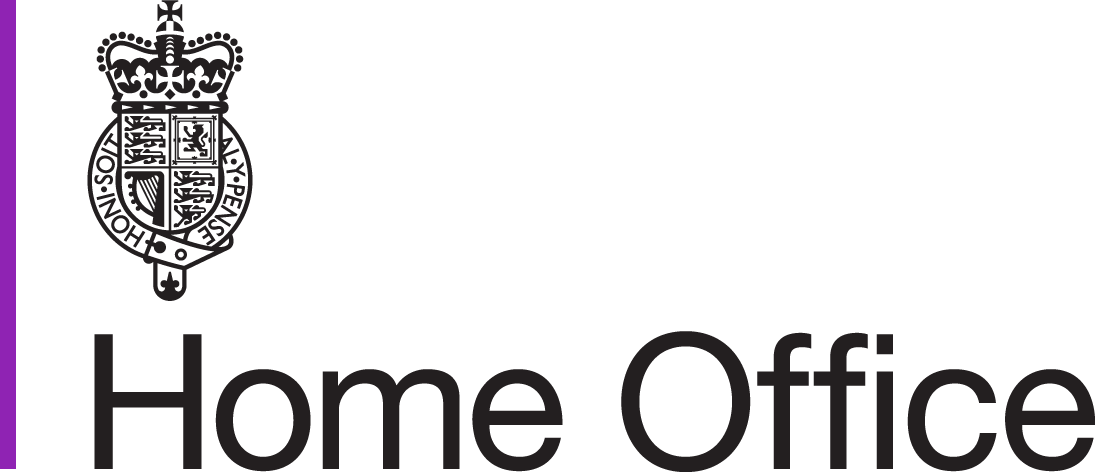 FIRE EFFICIENCY & Productivity FORUM (FEPF)     Terms of Reference     PurposeThe Fire Efficiency and Productivity Forum brings together representatives from across the fire sector to work towards common goals of improving understanding of efficiency and productivity in the fire sector in England and supporting and monitoring the implementation of improvements.The overarching aim of the Forum is to influence decision-making by providing robust, evidence-based assessments of the implementation of efficiencies and productivity improvements, and the scope and opportunities for future efficiency gains and productivity improvements in the fire sector in England.     Objectives of the ForumTo support greater efficiency and productivity in the fire and rescue sector in England by:improving the evidence base on efficiencies and productivity improvements implemented by the sector since 2016, and future progress in achieving the 3% productivity target committed through SR21 assessing the success of efficiency and productivity initiatives, including identifying what works and the barriers that exist proposing solutions and enablers to overcome any barriers sharing, or encourage sharing of, information on efficiency and productivity improvement work leading production of a robust narrative and efficiency savings/productivity improvement estimates to inform future Spending Reviews, including considering  efficiency and productivity improvements in previous years as well as forward looking plans for efficiency and productivity activitiesEfficiency and ProductivityEfficiency and Productivity consider the relationship between service outputs and outcomes, and the resources (inputs) required to produce them. For the purpose of this piece of work, we will be using the following definitions: Outputs: Measurable activities produced by services such as incidents attended, the reduction of risk in our communities, protection activity and prevention activity (that either the HO or services collect). Further work could be undertaken to ensure that more outputs are collected and measured, and that the links between these outputs and outcomes are better understood. Outcomes: Direct impacts on public safety resulting from outputs (such as damage from fires, fire-related fatalities/injuries). Fire incidents may be classed as an outcome as well as an output.  Inputs: Quantity of resources used, measured in time and/or cost.    We consider that a service would become more efficient if it reduced the quantity of inputs required to produce a given level of outputs or achieve a level of outcomes. Practically, this may involve reducing the amount of activity undertaken which is not related to outputs or proven to have positive outcomes, or delivering the same volume of outputs and outcomes with a reduced level of inputs. For example, being able to achieve the same amount of HFSCs with fewer staff or at reduced cost or reducing the spend on assets and staff in line with risk (for example by assessing shift patterns). It is important that quality is not reduced when seeking efficiencies, so applying quality metrics to outputs could be considered. We consider that a service would be more productive if it were to increase outputs and improve outcomes, given the same level of inputs. This would likely involve doing more measurable activities, better utilising staff time when they are not responding to incidents and investigating whether alternative systems and processes could support staff to provide greater outputs. One of the HO-led projects in the workplan will look at ways to improve this definition and create metrics on productivity.MEMBERSHIP AND FUNCTIONING OF THE FORUMEfficiencies and Productivity WorkplanThis workplan identifies the initially proposed areas of work that could be undertaken, which should be further discussed by members of the forum.Nature of the ForumThe nature of the Forum is one that requests and assesses evidence on efficiencies and productivity, puts forward support and challenge across the sector and makes recommendations for change.Authority of the ForumThe Forum has no powers to mandate cooperation from the sector and will instead operate by relationship building and the pursuit of mutual benefit.  In addition, the Forum is not directed by anyone. It is facilitated by the Home Office but is a collective endeavour.Governance linksThe Forum may make recommendations to other governance bodies as appropriate but does not have the power to mandate action. The forum will align with the Police Efficiency & Productivity Board in order to share learning and best practise.MembersMeetingsThe Forum will meet quarterly, although it has the flexibility to convene ad hoc meetings, and cancel and postpone meetings as required by business needs. The Secretariat will be provided by the Home Office. The secretariat will make the necessary arrangements for each meeting such as setting the agenda and provision of papers etc.Meeting agendasThe agenda will include updates on the agreed programme of work, and will also routinely include, but not be limited to, the following items:updates on actions previously agreeditems requested/reports by forum membersreporting from/to other governance boardsspecific efficiency and productivity projects or topics including e.g. invited representatives from local fire and rescue services to discuss specific case studiesamendments to work programmepreparation of narrative and efficiency and productivity estimates for Spending Reviews.ReportingAs the Forum is not a decision maker there will be no formal minutes taken. But the secretariat will produce a record of key discussion points and actions from each meeting.  OutputsA key output from the Forum will be improving the narrative on efficiency and productivity savings to inform future Spending Reviews, as well as providing numerical estimates for the scale of productivity and efficiency improvements.  This work will likely include looking at both past efficiency gains, and potential areas for further gains. Other outputs are likely to develop out of the work programme and these might include: case studies of efficiency and productivity improvement activity; recommendations of invest to save opportunities; tools/reporting templates to support the monitoring and verification of progress in delivering efficiency and productivity gains. Terms of ReferenceThese Terms of Reference will be subject to review on an annual basis. If they could be additionally considered by exception if required by a member. ActivityNFFC leadInputsOutputOutcome DateNFCC LeadNFCC LeadNFCC LeadNFCC LeadNFCC LeadNFCC LeadCollation and review of current NFCC/LGA projects related to efficiency and productivity.Phil ShillitoNFCCFRSSummary of current work across the sector to feed into the forum. Forum workplan may need to evolve to reflect this work. Clear measurement of how much efficiency and productivity achieved or on target to achieve x% January 2022Data review.  Forum to consider and agree what further data data/evidence is required to measure efficiency and productivity.Efficiency & Productivity Working GroupPaper to the forumIdentification of data gaps and how to address those2022 TBCMapping of collaboration workNFCC(HO support)Matrix setting out collaboration activities across FRSs.  Includes estates sharing, wider non-operational services co-responding, assisting other public sector bodies.Example of % efficiencies and productivity achieved due to collaborative activities2022 TBCHO LeadHO LeadHO LeadHO LeadHO LeadHO LeadDefine and measure productivity and efficiency in fire and rescue services and identify data/evidence gaps which would improve these. HOIntention to commission an external organisation to produce a report  of   publication standard.Clear definition of efficiencies and productivity that would be become the basis for how to measure changes going forward.  March 2022Consider the benefit of  analysis of existing, centrally held data, including the IRS, Home Fire Risk Checks and Fire Safety Audits).HOScoping work to establish whether analysis of existing data would add to the evidence on productivity and efficiency – this could include;  the length of time individuals spend doing different activities (and the number of them) based on IRS and other national data. and the utilisation of different stations.  2022 TBCJoint LeadJoint LeadJoint LeadJoint LeadJoint LeadJoint Lead Review of other reports currently available including; (1) existing crewing/shift arrangements (NFCC work led by Justin Johnson); (2) the report by Dan Stephens about productivity in FRSs in Wales; (3) HMICFRS’ State of Fire & Rescue 21 and tranche 1 service reports.Justin JohnsonNFCCFRSHOForum to consider  the reports and take a view on (1) what do they tell us about efficiency and productivity of different crewing arrangements/shift patters and (2) do we think the report on Welsh FRS has applicability in England and is there value   in replicating the exercise?Best practice that could be applied across England FRSJanuary 22 (TBC) Commercial/Procurement An understanding of savings delivered by the procurement hub (FRS) and a basket of good exercise to assess prices for commonly purchase items.NFCCHONFCC procurement hub – progress to date and future plans.Basket of goods exerciseHow services are procuring goods and services – comparison of savings made to date 2022 TBCFRS activity review – review of wholetime/RDS and green book outputs. NFCCFRSHO An understanding of activities undertaken by WT, RDS and green book staff.  Clarity on how FF spend their time and how to increase productivity2022TBCData review.  Forum to consider and agree what further data data/evidence is required to measure efficiency and productivityEfficiency & Productivity Working GroupNFCCHOPaper to the forumIdentification of data gaps and how to address those2022 TBC